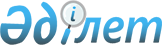 Талап ауылдық округінің 2023-2025 жылдарға арналған бюджеті туралыҚызылорда облысы Жаңақорған аудандық мәслихатының 2022 жылғы 29 желтоқсандағы № 354 шешімі.
      "Қазақстан Республикасының Бюджет кодексі" Қазақстан Республикасы Кодексінің 9-1 бабының 2-тармағына және "Қазақстан Республикасындағы жергілікті мемлекеттік басқару және өзін-өзі басқару туралы" Қазақстан Республикасы Заңының 6 бабына сәйкес Жаңақорған аудандық мәслихаты ШЕШТІ:
      1. Талап ауылдық округінің 2023-2025 жылдарға арналған бюджеті тиісінше 1, 2 және 3-қосымшаларға сәйкес, оның ішінде 2023 жылға мынадай көлемде бекітілсін:
      1) кірістер – 68 387,0 мың теңге, оның ішінде:
      салықтық түсімдер – 1 186,0 мың теңге;
      салықтық емес түсімдер – 0;
      трансферттер түсімдері – 67 201,0 мың теңге;
      2) шығындар – 68 588,2 мың теңге;
      3) таза бюджеттік кредиттеу – 0:
      бюджеттік кредиттер – 0;
      бюджеттік кредиттерді өтеу – 0;
      4) қаржы активтерімен операциялар бойынша сальдо – 0:
      қаржы активтерін сатып алу – 0;
      мемлекттік қаржы активтерін сатудан түсетін түсімдер – 0;
      5) бюджет тапшылығы (профициті) – -201,2 мың теңге;
      6) бюджет тапшылығын қаржыландыру (профицитін пайдалану) – 201,2 мың теңге.
      Ескерту. 1-тармақ жаңа редакцияда - Қызылорда облысы Жаңақорған аудандық мәслихатының 01.06.2023 № 46 шешімімен (01.01.2023 бастап қолданысқа енгізіледі).


      2. Аудандық бюджеттен ауылдық округ бюджетіне берілетін субвенция мөлшері 2023 жылға 64 423 мың теңге.
      3. Осы шешім 2023 жылдың 1 қантарынан бастап қолданысқа енгізіледі және ресми жариялауға жатады. 2023 жылға арналған Талап ауылдық округі бюджеті
      Ескерту. 1-қосымша жаңа редакцияда - Қызылорда облысы Жаңақорған аудандық мәслихатының 01.06.2023 № 46 шешімімен (01.01.2023 бастап қолданысқа енгізіледі). Талап ауылдық округінің 2024 жылға арналған бюджеті Талап ауылдық округінің 2025 жылға арналған бюджеті
					© 2012. Қазақстан Республикасы Әділет министрлігінің «Қазақстан Республикасының Заңнама және құқықтық ақпарат институты» ШЖҚ РМК
				
      Жаңақорған ауданы мәслихатының хатшысы 

Ғ.Сопбеков
Жаңақорған аудандық маслихатының
2022 жылғы 29 желтоқсандағы
№ 354 шешіміне 1-қосымша
Санаты
Санаты
Санаты
Санаты
Сомасы, мың теңге
Сыныбы
Сыныбы
Сыныбы
Сомасы, мың теңге
Ішкі сыныбы
Ішкі сыныбы
Сомасы, мың теңге
I. Кірістер
68 387
1
Салықтық түсімдер
1 186
01
Табыс салығы
51
2
Жеке табыс салығы
51
04
Меншiкке салынатын салықтар
1 135
1
Мүлiкке салынатын салықтар
26
3
Жер салығы
124
4
Көлiк құралдарына салынатын салық
934
5
Бірыңғай жер салығы
51
4
Трансферттердің түсімдері
67 201
02
Мемлекеттiк басқарудың жоғары тұрған органдарынан түсетiн трансферттер
67 201
3
Аудандардың (облыстық маңызы бар қаланың) бюджетінен трансферттер
67 201
Функционалдық топ
Функционалдық топ
Функционалдық топ
Функционалдық топ
Сомасы, мың теңге
Бюджеттік бағдарламалардың әкімшісі
Бюджеттік бағдарламалардың әкімшісі
Бюджеттік бағдарламалардың әкімшісі
Сомасы, мың теңге
Бағдарлама
Бағдарлама
Сомасы, мың теңге
Атауы
Сомасы, мың теңге
II. Шығындар
68 588,2
01
Жалпы сипаттағы мемлекеттiк қызметтер
35 154,1
124
Аудандық маңызы бар қала, ауыл, кент, ауылдық округ әкімінің аппараты
35 154,1
001
Аудандық маңызы бар қала, ауыл, кент, ауылдық округ әкімінің қызметін қамтамасыз ету жөніндегі қызметтер
35 154,1
06
Әлеуметтiк көмек және әлеуметтiк қамсыздандыру
6 159
124
Аудандық маңызы бар қала, ауыл, кент, ауылдық округ әкімінің аппараты
6 159
003
Мұқтаж азаматтарға үйде әлеуметтік көмек көрсету
6 159
07
Тұрғын үй-коммуналдық шаруашылық
6 547
124
Аудандық маңызы бар қала, ауыл, кент, ауылдық округ әкімінің аппараты
6 547
008
Елді мекендерде көшелерді жарықтандыру
1 037
009
Елді мекендердің санитариясын қамтамасыз ету
180
011
Елді мекендерді абаттандыру мен көгалдандыру
5 330
08
Мәдениет, спорт, туризм және ақпараттық кеңістiк
18 603
124
Аудандық маңызы бар қала, ауыл, кент, ауылдық округ әкімінің аппараты
18 332
006
Жергілікті деңгейде мәдени-демалыс жұмысын қолдау
18 332
124
Аудандық маңызы бар қала, ауыл, кент, ауылдық округ әкімінің аппараты
271
028
Жергілікті деңгейде дене шынықтыру-сауықтыру және спорттық іс-шараларды өткізу
271
12
Көлік және коммуникация
2 125
124
Аудандық маңызы бар қала, ауыл, кент, ауылдық округ әкімінің аппараты
2 125
045
Аудандық маңызы бар қалаларда, ауылдарда, кенттерде, ауылдық округтерде автомобиль жолдарын күрделі және орташа жөндеу
2 125
15
Трансферттер
0,1
124
Аудандық маңызы бар қала, ауыл, кент, ауылдық округ әкімінің аппараты
0,1
048
Пайдаланылмаған (толық толық пайдаланылмаған) нысаналы трансферттер
0,1
3. Таза бюджеттік кредит беру
0
4. Қаржы активтерімен жасалатын операциялар бойынша сальдо
0
5. Бюджет тапшылығы (профициті)
-201,2
6. Бюджет тапшылығын қаржыландыру (профицитті пайдалану)
201,2
8
Бюджет қаражатының пайдаланылатын қалдықтары
201,2
01
Бюджет қаражатының қалдығы
201,2
1
Бюджет қаражатының бос қалдықтары
201,1
2
Есепті кезең соңындағы бюджет қаражатының қалдықтары
0,1Жаңақорған аудандық мәслихатының
2022 жылғы 29 желтоқсандағы
№ 354 шешіміне 2-қосымша
Санаты
Санаты
Санаты
Санаты
Сомасы, мың теңге
Сыныбы
Сыныбы
Сыныбы
Сомасы, мың теңге
Ішкі сыныбы
Ішкі сыныбы
Сомасы, мың теңге
I. Кірістер
68 891
1
Салықтық түсімдер
1 245
01
Табыс салығы
54
2
Жеке табыс салығы
54
04
Меншiкке салынатын салықтар
1 191
1
Мүлiкке салынатын салықтар
27
3
Жер салығы
130
4
Көлiк құралдарына салынатын салық
980
5
Бірыңғай жер салығы
54
4
Трансферттердің түсімдері
67 646
02
Мемлекеттiк басқарудың жоғары тұрған органдарынан түсетiн трансферттер
67 646
3
Аудандардың (облыстық маңызы бар қаланың) бюджетінен трансферттер
67 646
Функционалдық топ
Функционалдық топ
Функционалдық топ
Функционалдық топ
Сомасы, мың теңге
Бюджеттік бағдарламалардың әкімшісі
Бюджеттік бағдарламалардың әкімшісі
Бюджеттік бағдарламалардың әкімшісі
Сомасы, мың теңге
Бағдарлама
Бағдарлама
Сомасы, мың теңге
Атауы
Сомасы, мың теңге
II. Шығындар
68 891
01
Жалпы сипаттағы мемлекеттiк қызметтер
36 015
124
Аудандық маңызы бар қала, ауыл, кент, ауылдық округ әкімінің аппараты
36 015
001
Аудандық маңызы бар қала, ауыл, кент, ауылдық округ әкімінің қызметін қамтамасыз ету жөніндегі қызметтер
36 015
06
Әлеуметтiк көмек және әлеуметтiк қамсыздандыру
6 467
124
Аудандық маңызы бар қала, ауыл, кент, ауылдық округ әкімінің аппараты
6 467
003
Мұқтаж азаматтарға үйде әлеуметтік көмек көрсету
6 467
07
Тұрғын үй-коммуналдық шаруашылық
6 875
124
Аудандық маңызы бар қала, ауыл, кент, ауылдық округ әкімінің аппараты
6 875
008
Елді мекендерде көшелерді жарықтандыру
1 089
009
Елді мекендердің санитариясын қамтамасыз ету
189
011
Елді мекендерді абаттандыру мен көгалдандыру
5 597
08
Мәдениет, спорт, туризм және ақпараттық кеңістiк
19 534
124
Аудандық маңызы бар қала, ауыл, кент, ауылдық округ әкімінің аппараты
19 249
006
Жергілікті деңгейде мәдени-демалыс жұмысын қолдау
19 249
124
Аудандық маңызы бар қала, ауыл, кент, ауылдық округ әкімінің аппараты
285
028
Жергілікті деңгейде дене шынықтыру-сауықтыру және спорттық іс-шараларды өткізу
285
3. Таза бюджеттік кредит беру
0
4. Қаржы активтерімен жасалатын операциялар бойынша сальдо
0
5. Бюджет тапшылығы (профициті)
0
6. Бюджет тапшылығын қаржыландыру (профицитті пайдалану)
0Жаңақорған аудандық мәслихатының
2022 жылғы 29 желтоқсандағы
№ 354 шешіміне 2-қосымша
Санаты
Санаты
Санаты
Санаты
Сомасы, мың теңге
Сыныбы
Сыныбы
Сыныбы
Сомасы, мың теңге
Ішкі сыныбы
Ішкі сыныбы
Сомасы, мың теңге
I. Кірістер
71 646
1
Салықтық түсімдер
1 295
01
Табыс салығы
56
2
Жеке табыс салығы
56
04
Меншiкке салынатын салықтар
1 239
1
Мүлiкке салынатын салықтар
28
3
Жер салығы
135
4
Көлiк құралдарына салынатын салық
1 020
5
Бірыңғай жер салығы
56
4
Трансферттердің түсімдері
70 351
02
Мемлекеттiк басқарудың жоғары тұрған органдарынан түсетiн трансферттер
70 351
3
Аудандардың (облыстық маңызы бар қаланың) бюджетінен трансферттер
70 351
Функционалдық топ
Функционалдық топ
Функционалдық топ
Функционалдық топ
Сомасы, мың теңге
Бюджеттік бағдарламалардың әкімшісі
Бюджеттік бағдарламалардың әкімшісі
Бюджеттік бағдарламалардың әкімшісі
Сомасы, мың теңге
Бағдарлама
Бағдарлама
Сомасы, мың теңге
Атауы
Сомасы, мың теңге
II. Шығындар
71 646
01
Жалпы сипаттағы мемлекеттiк қызметтер
37 456
124
Аудандық маңызы бар қала, ауыл, кент, ауылдық округ әкімінің аппараты
37 456
001
Аудандық маңызы бар қала, ауыл, кент, ауылдық округ әкімінің қызметін қамтамасыз ету жөніндегі қызметтер
37 456
06
Әлеуметтiк көмек және әлеуметтiк қамсыздандыру
6 726
124
Аудандық маңызы бар қала, ауыл, кент, ауылдық округ әкімінің аппараты
6 726
003
Мұқтаж азаматтарға үйде әлеуметтік көмек көрсету
6 726
07
Тұрғын үй-коммуналдық шаруашылық
7 149
124
Аудандық маңызы бар қала, ауыл, кент, ауылдық округ әкімінің аппараты
7 149
008
Елді мекендерде көшелерді жарықтандыру
1 132
009
Елді мекендердің санитариясын қамтамасыз ету
197
011
Елді мекендерді абаттандыру мен көгалдандыру
5 820
08
Мәдениет, спорт, туризм және ақпараттық кеңістiк
20 315
124
Аудандық маңызы бар қала, ауыл, кент, ауылдық округ әкімінің аппараты
20 019
006
Жергілікті деңгейде мәдени-демалыс жұмысын қолдау
20 019
124
Аудандық маңызы бар қала, ауыл, кент, ауылдық округ әкімінің аппараты
296
028
Жергілікті деңгейде дене шынықтыру-сауықтыру және спорттық іс-шараларды өткізу
296
3. Таза бюджеттік кредит беру
0
4. Қаржы активтерімен жасалатын операциялар бойынша сальдо
0
5. Бюджет тапшылығы (профициті)
0
6. Бюджет тапшылығын қаржыландыру (профицитті пайдалану)
0